                                           ID: ffhk8fq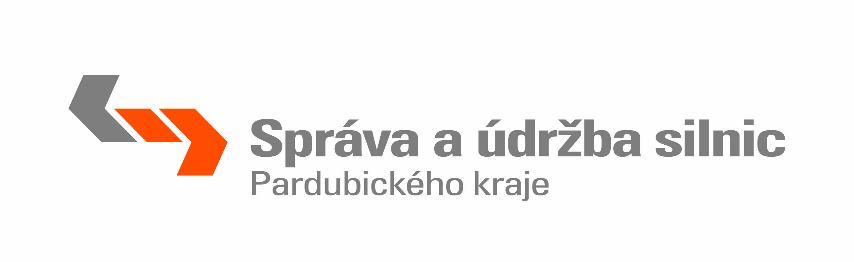 ŽÁDOST O UZAVŘENÍ SMLOUVYžádá o uzavření smlouvyo zřízení užívacího práva:										nájemní:												o zřízení věcného břemene: 										kupní:													bezúplatný vlastnický převod:										………………………………..							………………………………..dne									podpis (razítko)Přílohy k žádosti:Smlouva o zřízení užívacího práva:detailní specifikace a rozsah zásahů, silnic a pozemků, tabulka zásahů, situační plán se zakreslením požadovaného místa zásahuSmlouva o zřízení věcného břemene: geometrický plán, výkaz výměr, výpis z aplikace E-břemena / kopie znaleckého posudku, předávací protokolČíslo silnice: Obec:Katastrální území:Parcelní číslo silnice:Důvod (název akce dle PD):Rozsah: